Информация о проведении отчетно-выборного собрания23 марта 2017 года в ДОУ прошло отчетно-выборное собрание, на котором были подведены итоги работы профсоюзного комитета за 3 года. Председатель профсоюзной организации МБДОУ № 2 Брагина Ирина Анатольевна выступила с отчетом о работе профсоюзного комитета, в котором дала оценку всей деятельности профкома за отчетный период, подчеркнула, что основную функцию профсоюз на сегодняшний день видит в защите всесторонних интересов работников детского сада.Ирина Анатольевна пояснила, что коллективный договор заключен на период с 2015 по 2018 гг. Контроль выполнения коллективного договора осуществляется постоянно действующей двусторонней комиссией, центром занятости, профсоюзом.Профсоюзный комитет способствует:Реализации настоящего Коллективного договора, снижению социальной напряженности в трудовом коллективе, укреплению трудовой дисциплины, строит свои взаимоотношения с Работодателем на принципах социального партнерства. Представляет во взаимоотношениях с Работодателем интересы работников, в соответствии с трудовым законодательством осуществляет контроль за выполнением Работодателем норм трудового права.Осуществляет контроль за правильностью расходования фонда оплаты труда, фонда стимулирования, экономии заработной платы, внебюджетных средств и др.Осуществляет контроль за правильностью и своевременностью предоставления работникам отпусков и их оплатой.Организует культурно-массовую и физкультурно-оздоровительную работу в учреждении.Работа профсоюзного комитета признана удовлетворительной.Председателем первичной профсоюзной организации была избрана Брагина Ирина Анатольевна.В состав профсоюзного комитета избраны: Величко Анна Викторовна, Петренко Галина Викторовна, Усольцева Наталья Александровна, Кущ Елена Ивановна. В состав ревизионной комиссии: Подвига Зоя Владимировна, Гудзь Елизавета Васильевна.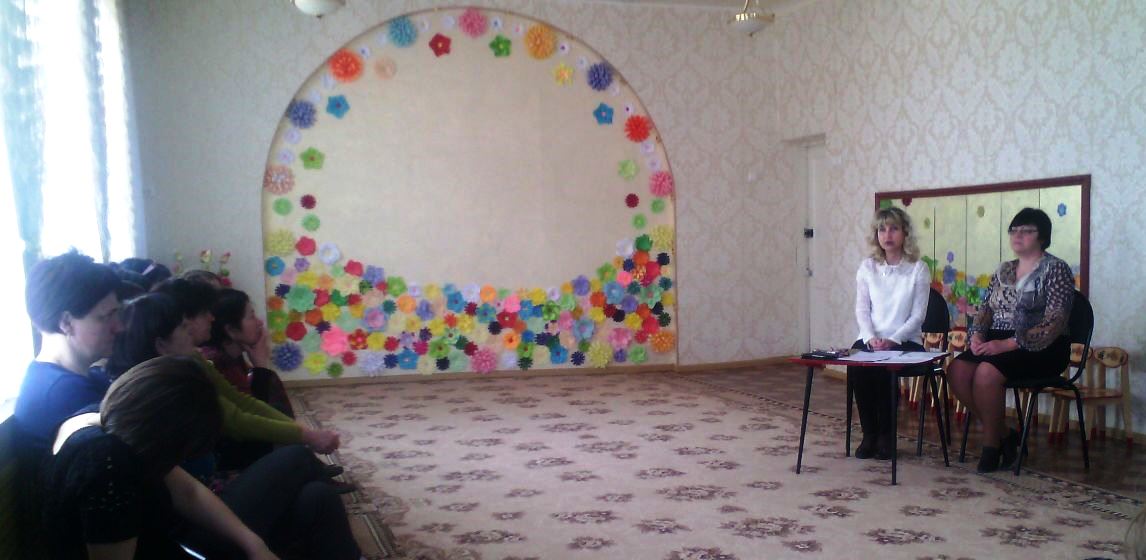 